Comité Permanente de Derecho de Autor y Derechos ConexosVigésima octava sesiónGinebra, 30 de junio a 4 de julio de 2014ACREDITACIÓN DE UNA ORGANIZACIÓN NO GUBERNAMENTALDocumento preparado por la Secretaría	En el Anexo del presente documento figura información relativa a una organización no gubernamental que ha solicitado que se le conceda la condición de observador en las sesiones del Comité Permanente de Derecho de Autor y Derechos Conexos (SCCR), conforme al Reglamento del SCCR (véase el párrafo 10 del documento SCCR/1/2).	Se invita al SCCR a aprobar que la organización no gubernamental que se menciona en el Anexo del presente documento pueda estar representada en las sesiones del Comité. [Sigue el Anexo]ORGANIZACIÓN NO GUBERNAMENTAL QUE HA SOLICITADO que se le conceda la condición de OBSERVADOR EN LAS SESIONES DEL COMITÉ PERMANENTE de Derecho de Autor y Derechos Conexos (SCCR)Federação Brasileira de Associações de Bibliotecários, Cientistas da Informação e Instituições (FEBAB) [Federación Brasileña de Asociaciones de Bibliotecarios, Científicos de la Información e Instituciones (FEBAB)]FEBAB es la principal federación de bibliotecas del Brasil (www.febab.org.br).  Es una asociación de la sociedad civil sin ánimo de lucro, fundada en 1959 y con sede en São Paulo.  Está formada por organizaciones adheridas (asociaciones de bibliotecarios y científicos de la información), instituciones afiliadas y órganos rectores (la Asamblea General, el Consejo Directivo y la Junta Ejecutiva, así como los comités brasileños y las asesorías especiales.  Su objetivo principal es defender y promover el desarrollo de las bibliotecas y abordar los problemas, cada vez mayores, de los bibliotecarios y las bibliotecas que son consecuencia de la evolución de la tecnología y la ciencia.Información de contacto completa:Sigrid Karin Weiss Dutra, Presidenta Adriana Cybele Ferrari, Vice-PresidentaFederação Brasileira de Associações de Bibliotecários, Cientistas da Informação e InstituiçõesRua Avanhandava, 40 - Conj. 108/110
Bela Vista CEP 01306-000 - São Paulo - SP Brasil
Dirección de correo electrónico:  febab@febab.org.br Sitio web:  www.febab.org.br[Fin del Anexo y del documento]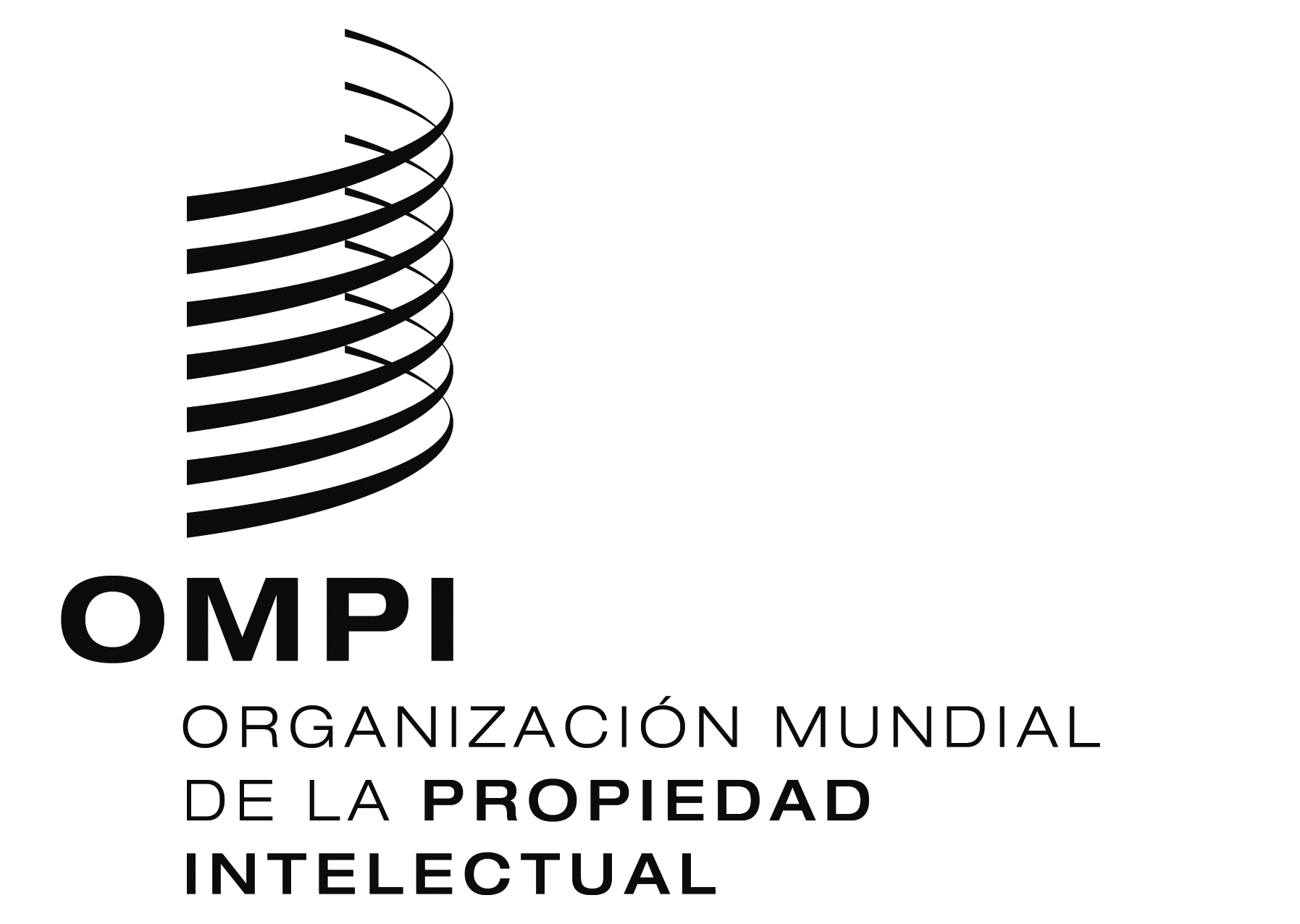 SSCCR/28/2SCCR/28/2SCCR/28/2ORIGINAL:  INGLÉSORIGINAL:  INGLÉSORIGINAL:  INGLÉSfecha:  23 DE JUNIO DE 2014fecha:  23 DE JUNIO DE 2014fecha:  23 DE JUNIO DE 2014